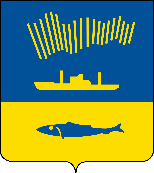 АДМИНИСТРАЦИЯ ГОРОДА МУРМАНСКАП О С Т А Н О В Л Е Н И Е 02.06.2022                                                                                                        № 1450В соответствии с подпунктом 4 пункта 1 статьи 17 Федерального закона                  от 06.10.2003 № 131-ФЗ «Об общих принципах организации местного самоуправления в Российской Федерации», Уставом муниципального образования городской округ город-герой Мурманск п о с т а н о в л я ю: 1. Внести в постановление администрации города Мурманска                                     от 08.04.2010 № 544 «О тарифной комиссии администрации города Мурманска»                  (в ред. постановлений от 13.10.2010 № 1805, от 01.07.2011 № 1143, от 01.09.2011 № 1578, от 29.06.2012 № 1429, от 12.11.2012 № 2660, от 28.02.2013 № 398,                         от 18.06.2013 № 1497, от 06.09.2013 № 2319, от 19.06.2014 № 1909, от 10.06.2015 № 1522, от 24.05.2018 № 1479, от 07.06.2021 № 1534) следующие изменения:1.1. В преамбуле постановления слова «Уставом муниципального образования город Мурманск» заменить словами «Уставом муниципального образования городской округ город-герой Мурманск».1.2. В пункте 5 слова «заместителя главы администрации города Мурманска Соколова М.Ю.» заменить словами «заместителя главы администрации города Мурманска Синякаева Р.Р.».2. Внести в приложение к постановлению администрации города Мурманска от 08.04.2010 № 544 «О тарифной комиссии администрации города Мурманска» (в ред. постановлений от 13.10.2010 № 1805, от 01.07.2011 № 1143, от 01.09.2011 № 1578, от 29.06.2012 № 1429, от 12.11.2012 № 2660, от 28.02.2013 № 398, от 18.06.2013 № 1497, от 06.09.2013 № 2319, от 19.06.2014 № 1909,                          от 10.06.2015 № 1522, от 24.05.2018 № 1479, от 07.06.2021 № 1534) следующие изменения:- в пункте 1.1 раздела 1 слова «подпунктом 4 пункта 1 статьи 17 Федерального закона от 06.10.2003 № 131-ФЗ «Об общих принципах организации местного самоуправления в Российской Федерации», подпунктом 11 пункта 2 статьи 45 Устава муниципального образования город Мурманск,» исключить. 3. Отделу информационно-технического обеспечения и защиты информации администрации города Мурманска (Кузьмин А.Н.) разместить настоящее постановление на официальном сайте администрации города Мурманска в сети Интернет.4. Редакции газеты «Вечерний Мурманск» (Хабаров В.А.) опубликовать настоящее постановление.5. Настоящее постановление вступает в силу со дня официального опубликования.6. Контроль за выполнением настоящего постановления возложить на заместителя главы администрации города Мурманска Синякаева Р.Р.Глава администрации города Мурманска                                                                              Ю.В. Сердечкин 